Wales TUC Equality Briefing 16th April 2015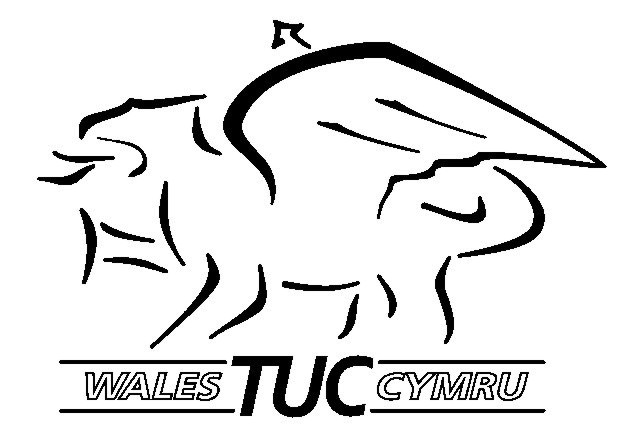 Agenda09:15  	Registration and refreshments10:00  	WelcomeAlison Burrowes, Chair, WTUC Equality Committee10:15  	Working with Domestic Abuse 		Gwilym Roberts, Relate Cymru10:30 		Shared Parental Leave Jennifer Willliams, ACAS Wales10:45  	Tea break11:00		Hate Crime Gareth Cuerdon, Victim Support - National Hate Crime Report & Support Centre, Wales11:15	 	Equality for Lesbian, Gay, Bisexual and Trans People		Luke Young, Stonewall Cymru11:30  	First workshop session12:30		Lunch13.15  	Second workshop session14:15  	Third workshop session15:15  	Tea break15:30  	PANEL Q&A - Questions from delegation		Chaired by: Beth Davies, Wales TUC Women’s Forum	15:55		Julie Cook, National Officer, Wales TUC		16:00  	Plenary - Close Workshop optionsDelegates are invited to sign up to three of the following six workshopsMental Health AwarenessFacilitated by: Gofal CymruRoom:  Directors Guest LoungeSynopsis: As cuts continue to hit people at home and at work, mental health has become an increasingly important issue for trade union reps across Wales. Come along to this workshop to learn more about mental health and how you can use the Gofal / Wales TUC mental health toolkit to support colleagues and campaign for improvements in your workplace.  Gofal is a leading Welsh mental health and wellbeing charity which provides a wide range of services to people with mental health problems, supporting their independence, recovery, health and wellbeing. We also lobby to improve mental health policy, practice and legislation, as well as campaigning to increase public understanding of mental health and wellbeing.Shared Parental Leave  Facilitated by: ACAS WalesRoom:  Richoh 1Synopsis: The workshop will cover the essentials of what shared parental leave is and what the employment rights are under the new rules. We will discuss who qualifies for it, how it works, and who is eligible to take shared parental leave. We will go through the notification procedure explaining how to handle requests discussing when leave can and cannot be taken under the new rules. We will cover best practice and the business benefits of having early discussions with employees when facing the challenge of accommodating patterns of leave for two parents and two employers.The Gender Pay Gap Facilitated by: Women Adding Value to the Economy (WAVE)Room:   Richoh 2Synopsis: The WAVE Programme is addressing the issues underlying gender pay inequalities in Wales. WAVE is engaging with wider partners and stakeholders to promote a national conversation – “Let’s Talk About… Women’s Work, Pay and Choices”.The workshop will enable Trade Union Equality Representatives to: Engage with the issues contributing to gendered working patterns and the impact on work, pay and choices. Consider the role of the TU Equality Rep in changing attitudes and challenging stereotypes of men’s and women’s work.Explore actions to support women and men to achieve their full potential in the workplace.An Introduction to Autism in the Workplace Facilitated by: National Autistic SocietyRoom:  Chairman’s SuiteSynopsis: Catherine Leggett works in Wales as part of the National Autistic Society’s Employment and Consultancy Training Team. The aim of this workshop is to introduce how autism affects employees, colleagues and managers in the workplace.Autism is a hidden disability and the resulting workplace issues can be complex. The workshop aims to provide an overview of some of the key difficulties and strengths that an employee with autism may have. Hate Crime AwarenessFacilitated by: Victim Support, National Hate Crime Report & Support Centre WalesRoom:  Fred KeenorSynopsis: The workshop considers what a hate crime is and looks at some cases to increase understanding; the session will give delegates a new outlook on what bullying will turn into and the importance of equality.Working with Domestic Abuse Facilitated by: RELATE CymruRoom:  Captain’s LoungeSynopsis: Relate Cymru believe that strong relationships are fundamental to a thriving society. They work throughout Wales with hundreds of families each year to build stronger relationships and to limit the negative effects of relationship breakdown and of domestic abuse.  Gwilym Roberts is the CEO of Relate Cymru and will facilitate a conversation with participants about different types of abusive relationships and how we can develop better ways to talk about our relationships and domestic abuse with the people we work with.My Workshop choices:Workshop 1 - 11:30...........................................................................................Room name____________________________________________________Workshop 2 – 13:15..........................................................................................Room name____________________________________________________Workshop 3 – 14:15..........................................................................................Room name____________________________________________________Stalls – Richoh 1ACASRELATENATIONAL HATE CRIME REPORT & SUPPORT CENTRE WALESNATIONAL AUTISTIC SOCIETYGOFALSTONEWALL WAVECHWARAE TEGTHOMPSON  SHOW RACISM THE RED CARD  WELSH WOMENS AIDQuestions or comments? E-mail:  nsavage@tuc.org.uk  or call 02920 347010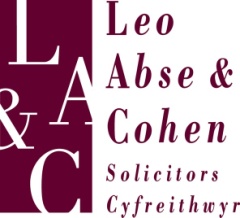 